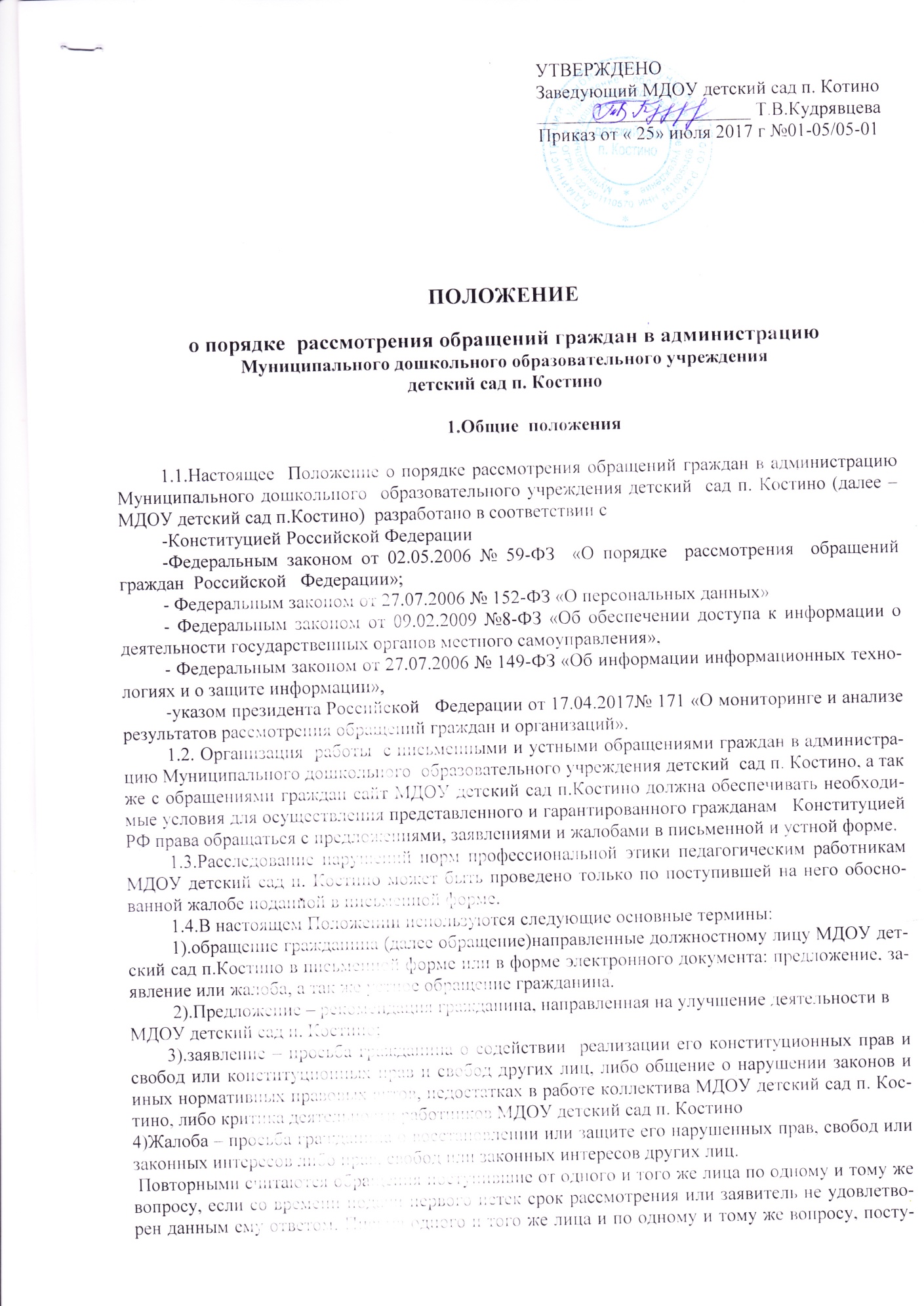 поступившие до истечения срока рассмотрения, считаются первичными.  Анонимными считаться письма гражданина без указания фамилии, адреса, следовательно такие обращения будут оставаться без ответа.2.Организация делопроизводства.        2.1.Ответственность за организацию и состояние делопроизводства по письмам и устным обращениям граждан, обращениям на сайт МДОУ детский сад п. Костино несёт заведующий МДОУ детский сад п. Костино. Ответственность за состояние делопроизводства по письмам и устным обращениям граждан несёт заведующий МДОУ детский сад п. Костино        2.2.Принятием  решений по рассмотрению обращений граждан осуществляет заведующий МДОУ детский сад п. Костино.         2.3.Непосредственное исполнение поручений по результатам рассмотрения обращений граждан осуществляется заведующей, старшим воспитателем, бухгалтером, заведующей хозяйством, специалистами, которые предоставляют необходимую информацию по факту обращения, оформленную в виде служебной или объяснительной записки.        2.4.Письменное обращение, а так же  обращение на сайт МДОУ детский сад п. Костино подлежит обязательной регистрации в журнале учета в течение трех дней с момента поступления, ответственным за ведение  регистрации.       2.5.Делопроизводство по обращению граждан ведется отдельно от других видов делопроизводства. Письма  граждан после регистрации и оформления резолюции заведующей МДОУ детского сада п. Костино передаются на исполнение соответствующему лицу.       2.6.Письменное  обращение, а так же обращение на сайт  МДОУ детский сад п. Костино, содержащее вопросы, решение которых не входит в компетенцию заведующего  МДОУ детский сад п. Костино направляется в течении трех дней  со дня регистрации в соответствующий орган для решения письменного обращения вопросов с уведомлением гражданина, направившего обращение    2.7.Письменное обращение, а так же обращение на сайт  МДОУ детский сад п. Костино, поступившее в МДОУ детский сад п. Костино рассматривается в течение 30 дней со дня регистрации.     2.8.В исключительных случаях, заведующий МДОУ детский сад п. Костино  вправе   продлить срок рассмотрения обращения  не более чем на 30 дней, уведомив об этом гражданина, направившего обращение.    2.9.Обращение,поступившее должностному лицу в соответствии с его компетенцией           подлежит обязательному рассмотрению.                                3.Право  гражданина  при рассмотрении обращения.            При рассмотрении обращения должностным лицом гражданин имеет право:предоставлять  дополнительные документы и материалы, либо обращаться с просьбой об их истребовании, в том числе в электронной форме;знакомиться  с  документами  и материалами,   касающимися  рассмотрения обращения, если  это  не затрагивает  права,  свободы и законные интересы  других  лиц;получать  письменный  ответ  по существу  поставленных  в обращение вопросов,  уведомление  о переадресации  письменного  обращения  в государственный орган, орган  местного самоуправления  или   должностному лицу,  в компетенцию   которых входит  решение  поставленных в обращении  вопросов.обращаться  с жалобой  на принятое  по обращению  решение  или действие (бездействие),в связи с рассмотрением обращения в административном или судебном порядке в соответствии с законодательством Российской Федерации;  - обращаться с заявлением  о прекращении рассмотрения  обращения.                            4.Гарантии безопасности гражданина в связи с его обращением.      4.1.Запрещается преследование гражданина в связи с его обращением в государственный орган, орган местного самоуправления или к должностному лицу с критикой деятельности указанных органов или должностного лица либо в целях восстановления или защиты своих прав, свобод и законных интересов либо прав, свобод и законных интересов других лиц.       4.2При рассмотрении обращения не допускается разглашение сведений, содержащихся в обращении, а так же сведений касающихся частной жизни гражданина, без его согласия. Не является разглашением сведений содержащихся в обращении, направленного письменного обращения в государственный орган, орган местного самоуправления или должностному лицу, в компетенцию которых входит решение поставленных  в обращении вопросов.5.Требования  к  письменному  обращению5.1. В письменном обращении граждан  в обязательном  порядке  указывается  фамилия,  имя, отчество  соответствующего  должностного лица  или его  должность в администрации  ДОУ,  а также свою фамилию,  имя, отчество,  почтовый адрес,  по которому  должен  быть направлен ответ,  уведомление  переадресации  обращения,  излагает  суть  предложения,  заявления  или жалобы,  ставит  личную  подпись и дату.5.2. В случае  необходимости  в подтверждение  своих  доводов  гражданин по письменному  обращению  прилагает  документы и материалы  либо их копии,  книжки и оригиналы  иных документов, приложенные  к  обращениям,   возвращаются  заявителям  по их просьбе.Обращение,  поступившее в Администрацию  ДОУ в форме электронного документа      подлежит  рассмотрению  в порядке,  установленном  настоящим  Положением. В обращении гражданин в обязательном порядке указывает свои фамилию, имя, отчество (последнее при наличии) ,адрес электронной почты, если ответ должен быть направлен в  форме электронного документа адрес электронной почты и почтовый адрес , если ответ должен быть направлен в письменной форме. Гражданин вправе приложить к такому обращению необходимые материалы или их копии в электронной  форме либо направить указанные документы материалы или их копии в письменной форме. 6.Порядок оформления, приема и рассмотрения обращенийчерез сервис «Обращения на сайт».Сервис  «Обращения на сайт» является дополнительным средством для обеспечения возможности обращения граждан в МДОУ детский сад п. Костино.6.1.Обращения направленные в электронном  виде через официальный сайт МДОУ детский сад п. Костино регистрируются и рассматриваются в соответствии с настоящим Положением.6.2.В обращении граждан  в обязательном порядке указывает свою фамилию, имя, отчество(последнее при наличии),адрес электронной почты, если ответ должен быть в письменной форме.6.3.Перед отправкой электронного обращения гражданину необходимо проверить правильность заполнения анкеты.6.4.В случае внесения в анкету некорректных или недостоверных данных (в полях, являющихся обязательными для заполнения) ответ на обращение не дается.6.5.Обращение может быть оставлено без ответа по существу с уведомлением заявителя о причинах принятия такого решения, если:-если  в нем содержится нецензурная лексика, оскорбленные  выражения:-текст письменного обращения не поддается прочтению;- в обращении гражданина содержится вопрос на который ему неоднократно давали письменные ответы по существу в связи с ранее направляемыми обращениями и при этом в обращении не приводятся новые доводы или обстоятельства;-ответ по существу поставленного в обращении  вопроса не может быть дан без разглашения сведений, составляющих государственную или иную охраняемую федеральным законом тайну.6.6.Информация  о персональных данных авторов обращений, направленных в электронном виде храниться  и обрабатывается с соблюдением требований Российской Федерации о персональных данных6.7.Уведомление о ходе рассмотрения обращения гражданина направляется по указанному адресу электронной почты (e-mail)6.8.Граждание может получить дальнейшую информацию, касающуюся обработки его обращения, назвав вои фамилию, имя, отчество и адрес места жительства по телефону (84855)23-72-97 в понедельник –пятница с 8.00до 16.00часов.  .7. Рассмотрение  обращений  граждан, подготовка  ответов7.1. Обращение,  поступившее  заведующей МДОУ детский сад п. Костино,  подлежит  обязательному рассмотрению.7.2. Учет,  регистрация,  ход  рассмотрения  обращения  граждан  осуществляются заведующей с занесением  в журнал и карточку личного приема.7.3. Заведующая МДОУ детский сад п. Костино:- обеспечивает  объективное,  всестороннее  и своевременное   рассмотрение  обращения,  в случае  необходимости – и с участием гражданина, направившего  обращение;- запрашивает  необходимые  для  рассмотрения  обращения  документы  и материалы в других органах и у других  предприятий и организаций  города,  за исключением судов,  органов  дознания  и органов  предварительного  следствия;- принимает меры,  направленные  на  восстановление  или защиту  нарушенных  прав,  свобод  и  законных  интересов  гражданина;- дает  письменные ответы  по существу поставленных в обращении вопросов;- уведомляет гражданина  о направлении его обращения на рассмотрение в другой  орган  или  другие  предприятия  и  организации  города  в соответствии с их  компетенцией.7.4. Учреждения,  предприятия  и организации города по направленному в установленном  порядке  запросу заведующей МДОУ детский сад  п.Костино,  рассматривающего  обращение,  обязаны  в течение  15 дней  предоставлять  документы  и материалы,  необходимые  для  рассмотрения  обращения  за  исключением   документов и материалов, в которых  содержатся  сведения,  составляющие  государственную  или  охраняемую  федеральным  законом  тайну,  и для которых  установлен  особый  порядок  предоставления.7.5. Ответы  на обращения граждан, присланные на имя заведующей ДОУ, готовятся  на бланке  учреждения за подписью заведующей ДОУ и регистрируются в журнале.7.6. Ответы  должны содержать конкретную и четкую информацию  по всем  вопросам,  поставленным  в обращении  граждан. Если  заявителю дан  ответ в устной форме, то  в материалах,  приложенных  к  обращению,  должно  быть  это  указано.  Если  дается  промежуточный  ответ,  то  указывается  срок  окончательного  решения  поставленного  вопроса.Ответы,  подготовленные на  основании  правовых  документов,  должны  содержать  реквизиты  этих  документов  с  указанием  даты  и наименования.Ответ  на  коллективное  обращение  отправляется  на имя  первого  подписавшего его лица,  если в письме  не  оговорено  конкретное  лицо,  кому  надлежит  дать  ответ.Ответ  на обращение,  поступившее в Администрацию ДОУ по  информационным  системам  общего  пользования,  направляется  по  почтовому  адресу,  указанному  в обращении.7.7. Обращения  граждан  после  их  рассмотрения  исполнителями  возвращаются  со всеми  относящимися  к ним  материалами  заведующему МДОУ детский сад п. Костино,  который  формирует  дела,   в том числе  с ответом заявителю в случае,  если давалось  поручение информировать  руководство  о  результатах   рассмотрения.7.8. Порядок  визирования  подготовленных  ответов  на  обращения  граждан  за подписью  заведующей МДОУ детский сад п. Костино и его заместителей  устанавливается следующий:на втором экземпляре ответа заявителю в левом нижнем углу указывается фамилия и подпись исполнителя, номер его служебного телефона, а также проставляются  визы руководителей, участвовавших в подготовке ответа, с расшифровкой  фамилий.7.9. На каждом обращении после окончательного  решения и его исполнения должна быть  отметка об исполнении  «В дело»,  дата и личная  подпись  должностного лица,  принявшего  это решение. Предложения,  заявления и жалобы, копии ответов на  граждан  формируются  в дело  в соответствии с утвержденной номенклатурой дел.8. Порядок  рассмотрения  отдельных  обращений8.1. Обращения граждан,  поступившие  заведующей МДОУ детский сад п. Костино  из  средств массовой информации,  рассматриваются  в порядке  и  сроки,  предусмотренные  настоящим Положением.8.2. В случае  если в письменном  обращении не указана  фамилия  гражданина, направившего обращение и почтовый  адрес, по которому должен быть направлен ответ, ответ на обращение не дается заведующей ДОУ, принимается решение о списании данного обращения «В дело».8.3. Если  в указанном  обращении  содержатся  сведения  о  подготавливаемом,  совершаемом  или  совершенном  противоправном  деянии,  а также  о лице,  его  подготавливающем,  совершающем  или  совершившем,   обращение  подлежит    направлению  в  орган  в соответствии с его компетенцией.8.4. Обращение,  в котором  обжалуется  судебное  решение,  возвращается  гражданину  с разъяснением  порядка  обжалования  данного судебного  решения.8.5. При  получении  письменного  обращения,  в котором содержатся  нецензурные, оскорбительные выражения, угрозы жизни, здоровью или имуществу должностного лица,  а также  членов его семьи  Заведующая вправе  оставить  обращение без  ответа по существу  поставленных в нем вопросов и сообщить гражданину, направившему  обращение,  о недопустимости  злоупотребления  правом.Решение о списании  данного обращения «В дело» и направлении  сообщения  заявителю  о недопустимости злоупотребления  правом  принимается  и подписывается заведующей ДОУ или заместителем.	8.6. В случае  если   текст  письменного  обращения  не  поддается  прочтению,  обращение не подлежит  направлению  на  рассмотрение  и ответ  на него не дается. Заявителю  об этом  сообщается,  если  его  фамилия  и почтовый  адрес  поддаются  прочтению.  Решение  о списании  данного обращения «В дело»  и сообщении  заявителю  принимаются  и подписываются  заведующей  или первым заместителем.	8.7. Обращения  граждан,  поступившие от одного и того же лица  по одному и тому же  вопросу,  если  со  времени подачи  первого  обращения истек установленный  настоящим  Положением  срок  рассмотрения  или  заявитель не согласен  с принятым  по  его  обращению  решением,  считаются  повторными.	При  работе с повторными  обращениями делопроизводитель  формирует дело с уже имеющимися документами по  обращениям  данного  заявителя.	Не считаются повторными обращения одного и того же заявителя, но по разным вопросам, а также  многократные – по одному и тому же   вопросу в случае, если причины,  по  которым  ответ  по существу  поставленных  в  обращении  вопросов не мог быть дан,  в последующем  были  устранены,  гражданин  вправе  вновь  направить  обращение заведующей ДОУ.	8.8. В случае если в письменном обращении гражданина содержится вопрос, на который ему многократно давались  письменные ответы по существу в связи с ранее направленными обращениями, и при  этом  в обращении не приводятся  новые  доводы  или обстоятельства заведующая ДОУ вправе принять решение о безосновательности очередного обращения и прекращении  переписки  с гражданином. О данном  решении  уведомляется  гражданин, направивший обращение.	8.9. В случае если ответ по существу поставленного вопроса  в обращении не может быть дан без разглашения сведений, составляющих охраняемую федеральным законом тайну, гражданину,  направившему  обращение, сообщается о невозможности дать ответ по существу  в связи с недопустимостью  разглашения  указанных  сведений.9. Организация  работы  по личному  приему  граждан	9.1.Запись граждан на  личный прием  граждан в МДОУ детский сад п. Костино устанавливается  на основе их обращений о записи на личный прием при личном посещении МДОУ детский сад п. Костино по адресу:152973Ярославская область, Рыбинский район, п.Костино, Покровского сельского округа,д.4 понедельник – пятницу  8до 16ч.,телефон приемной (84855) 23-72-97.	9.2. При  личном  приеме гражданин  предъявляет  документ,  удостоверяющий  его  личность.	9.3. По  вопросам,  не входящим  в компетенцию заведующей МДОУ детский сад п. Костино,  заявителям  рекомендуется  обратиться  в соответствующие  органы,  учреждения,  организации.	9.4. Во  время  записи  на прием заведующая заполняет  карточку личного приема гражданина (форма прилагается), в которую заносится содержание  обращения  гражданина  на личном приеме, а также  резолюция  ведущего  прием,  с поручением  должностному  лицу. При  необходимости  гражданам  предлагается  изложить суть  вопроса в письменном виде.  Письменное  обращение в этом случае  регистрируется и рассматривается  в  установленном порядке, а в карточке  делается  отметка  «Оставлено заявление»  и дата  регистрации.	В случае  если  изложенные в устном обращении факты  и обстоятельства  являются  очевидными  и не  требуют  дополнительной  проверки, ответ  на обращение с согласия гражданина  может  быть дан устно в ходе личного приема, о чем делается  запись в карточке личного приема гражданина. В остальных случаях дается  письменный ответ по существу поставленных  в обращении  вопросов.	9.5. При повторных обращениях подбираются  имеющиеся материалы по делу заявителя.	9.6. В ходе личного приема гражданину  может быть  отказано в дальнейшем рассмотрении обращения, если  ему ранее был дан ответ по существу поставленных в обращении вопросов.10. Работа с обращениями, поставленными  на  контроль	10.1. Обращения,  в  которых  содержатся  вопросы,  имеющие  большое  общественное значение,  сообщается  о конкретных  нарушениях  законных прав и  интересов граждан, как правило ставятся на КОНТРОЛЬ.	10.2. На  контрольных  обращениях  ставятся пометки «КОНТРОЛЬ»  и «ПОДЛЕЖИТ ВОЗВРАТУ». 	10.3. Должностное лицо – исполнитель  в  установленные  сроки  рассматривает  контрольное  обращение,  информирует о результатах  заведующую ДОУ   либо заместителя заведующей по УВР,  готовит ответ заявителю.	10.4. Если в обращениях государственных органов содержатся просьбы проинформировать  их о результатах  рассмотрения  граждан,  то  исполнитель  готовит  ответ и им. Как правило,  эти ответы  подписываются заведующей ДОУ. Заведующая  ДОУ вправе предложить исполнителю  продолжить  работу с проведением  дополнительных проверок  или после  подписания  ответа  списать материалы  по  результатам  рассмотрения обращения «В дело».	10.5. Обращение  считается  исполненным  и снимается с контроля,  если  рассмотрены  все  поставленные  в нем  вопросы,  приняты  необходимые  меры,  заявителям  дан ответ.	10.6. Письменные обращения,  на  которые  даются  промежуточные  ответы,  с  контроля не снимаются.   Контроль  завершается  только после  вынесения  и принятия исчерпывающих  мер по  разрешению предложения,  заявления,  жалобы.  Решение о  снятии с контроля принимает заведующая ДОУ.	10.7. Контрольные  обращения  должны содержать  конкретную и четкую  информацию  по всем вопросам, поставленным в обращениях граждан:- если сроки рассмотрения продлены, то должны быть указаны причины и окончательная  дата рассмотрения, по истечении которой будет дополнительно сообщено о проделанной работе;  - в ответе должно быть указано о том,  что заявитель  в той или иной форме проинформирован о результатах  рассмотрения;- ответ заявителю  подписывается руководителем;- к ответу  прикладывается оригинал рассмотренного обращения  гражданина,  если  на нем  стоит штамп «ПОДЛЕЖИТ  ВОЗВРАТУ».11.Контроль     за  соблюдением  порядка  рассмотрения обращений	11.1. Должностное лицо в пределах своей компетенции осуществляет  контроль  за соблюдением  порядка  рассмотрения  обращений,  анализирует  содержание,  поступающих обращений  и информирует заведующую МДОУ детский сад п. Костино о нарушениях  исполнительской дисциплины.	11.2. Заведующая МДОУ детский сад п. Костино принимает  меры по своевременному  выявлению  и устранению  причин нарушения прав, свобод и законных интересов граждан.	11.3. Лица, виноватые в нарушении порядка рассмотрения обращений граждан, изложенного в настоящем Положении,  несут  ответственность,  предусмотренную  законодательством РФ.12. Хранение материалов  по  обращениям  граждан12.1. Заведующая МДОУ детский сад п. Костино осуществляет хранение и использование в справочных и иных   целях   предложений,  заявлений и жалоб  граждан.12.2. Внести в номенклатуру журнал регистрации  по обращениям  граждан.12.3. Ответственность за сохранность  документов по  обращениям граждан  возлагается  на  заведующую ДОУ.12.4.Устанавливается  срок хранения  предложений,  заявлений,  жалоб  граждан  и документов,  связанных  с их рассмотрением  и разрешением – 5 лет. В необходимых случаях  экспертной комиссией может быть принято решение об увеличении  срока хранения или о постоянном  хранении  наиболее ценных предложений граждан.12.5. По  истечении  установленных  сроков  хранения   документы  по  предложениям  заявлениям и жалобам   граждан  подлежат  уничтожению в соответствии с  утвержденным  Федеральной  архивной службой  России  06.10.2000 г. Перечнем  типовых   управленческих    документов,   образующихся  в деятельности   организации, с  указанием    сроков хранения.12.6. Хранение дел у исполнителей запрещается.12.7. Обращения  граждан  могут  направляться в архив  без рассмотрения,  если  в них содержатся  рассуждения  по  известным  проблемам или поднимаются  уже решенные вопросы,  не требующие  дополнительного  рассмотрения,  а также  бессмысленные  по содержанию.12.8. Решение о списании указанных  обращений принимает  заведующая ДОУ.Срок действия обращения граждан не ограничен.При изменении законодательства в акт носятся изменения в установленном порядке.            ПРИЛОЖЕНИЕ				            к  Положению о порядке рассмотрения                                                                      обращения граждан в администрацию                             МДОУ детский  сад п. КостиноКАРТОЧКА  ЛИЧНОГО  ПРИЕМА  ГРАЖДАНзаведующей  детским  садомДата приема  ________________________________________________________________Ф.И.О. гражданина____________________________________________________________Место работы _________________________________________________________________Домашний адрес_______________________________________________________________Телефон______________________________________________________________________Содержание устного обращения__________________________________________________________________________________________________________________________________________________________________________________________________________________________________________________________________________________________________________________________________________________________________________________________________________________________________________________________________________________________________________________________________________________________________________________________________________________________________________________________________________________________________________________________________________________________________________________________________________________________________________________________________________________________________________________________________________________________________________________________________________Результат рассмотрения устного обращения гражданина1.Кому отправлено (резолюция)_____________________________________________________________________________________________________________________________________________________________________________________________________________________________________________________________________________________________________________________________________________________________________________________________________________________________________________________________________________________________________________________________________________________________________________________________________________________________________________________________________________________________________________________________2.Дата исполнения_____________________________________________________________3.Дополнительный контроль___________________________________________________4.Снято с контроля____________________________________________________________5.Результат___________________________________________________________________6.Дата, должность исполнителя_________________________________________________7.От гражданина принято письменное заявление (Прилагается)Вх .№  от «____»__________________20__ г.КАРТОЧКА  ЛИЧНОГО  ПРИЕМА  ГРАЖДАНзаведующей  детским  садомДата приема  ________________________________________________________________Ф.И.О. гражданина____________________________________________________________Место работы _________________________________________________________________Домашний адрес_______________________________________________________________Телефон______________________________________________________________________Содержание устного обращения___________________________________________________________________________________________________________________________________________________________________________________________________________________________________________________________________________________________________________________________________________________________________________________________________________________________________________________________________________________________________________________________________________________________________________________________________________________________________________________________________________________________________________________________________________________________________________________________________________________________________________________________________________________________________________________________________________________________________________________________________________________________________________________________________________________________________________________________________________________________________________________________________________________________________________________________________Результат рассмотрения устного обращения гражданина1.Кому отправлено (резолюция)_____________________________________________________________________________________________________________________________________________________________________________________________________________________________________________________________________________________________________________________________________________________________________________________________________________________________________________________________________________________________________________________________________________________________________________________________________________________________________________________________________________________________________________________________2.Дата исполнения_____________________________________________________________3.Дополнительный контроль___________________________________________________4.Снято с контроля____________________________________________________________5.Результат___________________________________________________________________6.Дата, должность исполнителя_________________________________________________7.От гражданина принято письменное заявление (Прилагается)Вх.№  от «____»__________________20__ г.